Fiche d’inscription 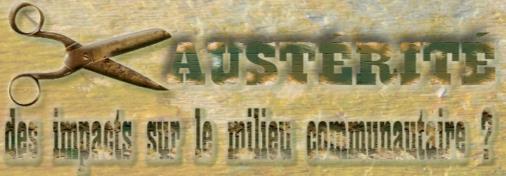 Pour vous inscrire, veuillez s.v.p., remplir cette  fiche et la retourner avant le 17 octobre 2014 
par courriel : inscription@rocestrie.org Informations générales sur la rencontreDate : 23 octobre 2014			Heure : 8h30 à 16h30Lieu : Musée des Sciences et de la Nature, 225 rue Frontenac, QC J1H 1K1, Sherbrooke Informations sur l’organisme participantPaiement de l’inscriptionNombre participantEs : 	 Coût : 20$/personne (incluant le repas)Adressez votre chèque au: 	ROC de l’Estrie 6, rue Wellington Sud, bureau 406, Sherbrooke (Québec), J1H 5C7 Pour toute question, téléphonez-nous au  819.823.4131Nom de l’organisme : Nom de l’organisme : Prénom et nom des participantEs : Prénom et nom des participantEs : Nourriture végétarienne souhaitée : NonOui, combien 2	x20$=$